100 spots: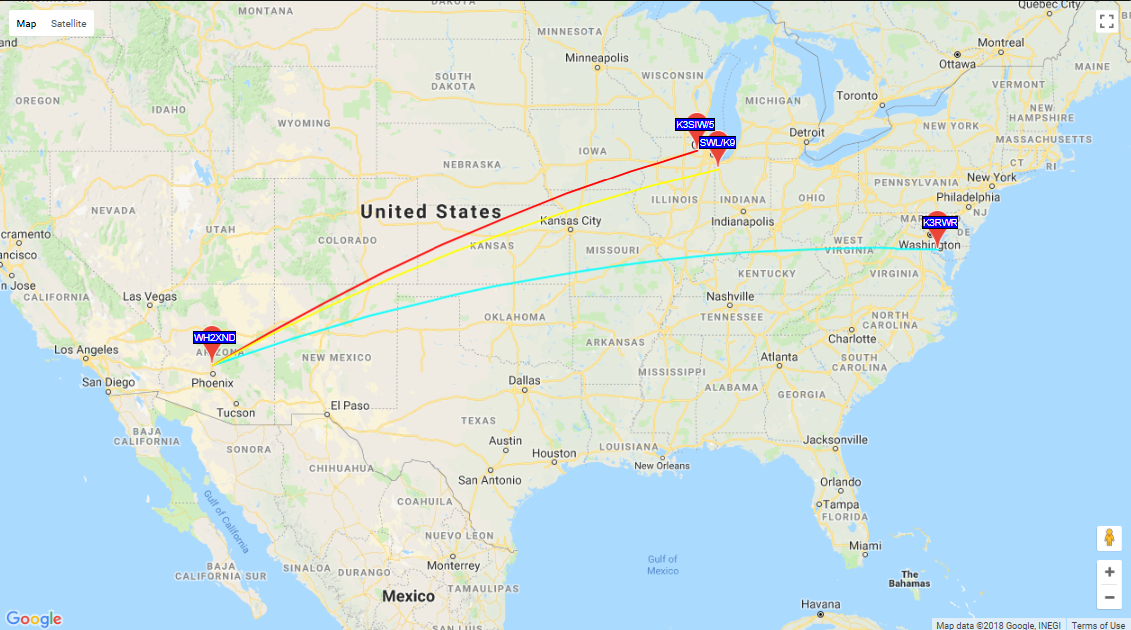 TimestampCallMHzSNRDriftGridPwrReporterRGridkmaz 2018-02-14 16:40  WH2XND  0.075596  -29  0  DM33xt  1  SWL/K9  EN61  2350  61  2018-02-14 16:32  WH2XND  0.075596  -29  0  DM33xt  1  SWL/K9  EN61  2350  61  2018-02-14 16:28  WH2XND  0.075596  -27  0  DM33xt  1  SWL/K9  EN61  2350  61  2018-02-14 16:24  WH2XND  0.075596  -28  0  DM33xt  1  SWL/K9  EN61  2350  61  2018-02-14 16:20  WH2XND  0.075596  -25  0  DM33xt  1  SWL/K9  EN61  2350  61  2018-02-14 16:16  WH2XND  0.075596  -29  0  DM33xt  1  SWL/K9  EN61  2350  61  2018-02-14 16:12  WH2XND  0.075596  -27  0  DM33xt  1  SWL/K9  EN61  2350  61  2018-02-14 16:08  WH2XND  0.075596  -27  0  DM33xt  1  SWL/K9  EN61  2350  61  2018-02-14 16:04  WH2XND  0.075596  -26  0  DM33xt  1  SWL/K9  EN61  2350  61  2018-02-14 16:00  WH2XND  0.075596  -26  0  DM33xt  1  SWL/K9  EN61  2350  61  2018-02-14 15:56  WH2XND  0.075596  -24  0  DM33xt  1  SWL/K9  EN61  2350  61  2018-02-14 15:52  WH2XND  0.075596  -24  0  DM33xt  1  SWL/K9  EN61  2350  61  2018-02-14 15:48  WH2XND  0.075596  -23  0  DM33xt  1  SWL/K9  EN61  2350  61  2018-02-14 15:44  WH2XND  0.075596  -25  0  DM33xt  1  SWL/K9  EN61  2350  61  2018-02-14 15:40  WH2XND  0.075596  -24  0  DM33xt  1  SWL/K9  EN61  2350  61  2018-02-14 15:36  WH2XND  0.075596  -23  0  DM33xt  1  SWL/K9  EN61  2350  61  2018-02-14 15:32  WH2XND  0.075596  -23  0  DM33xt  1  SWL/K9  EN61  2350  61  2018-02-14 15:28  WH2XND  0.075596  -23  0  DM33xt  1  SWL/K9  EN61  2350  61  2018-02-14 15:24  WH2XND  0.075596  -24  0  DM33xt  1  SWL/K9  EN61  2350  61  2018-02-14 15:20  WH2XND  0.075596  -23  0  DM33xt  1  SWL/K9  EN61  2350  61  2018-02-14 15:16  WH2XND  0.075596  -23  0  DM33xt  1  SWL/K9  EN61  2350  61  2018-02-14 15:12  WH2XND  0.075596  -24  0  DM33xt  1  SWL/K9  EN61  2350  61  2018-02-14 15:08  WH2XND  0.075596  -24  0  DM33xt  1  SWL/K9  EN61  2350  61  2018-02-14 15:04  WH2XND  0.075596  -24  0  DM33xt  1  SWL/K9  EN61  2350  61  2018-02-14 15:00  WH2XND  0.075596  -22  0  DM33xt  1  SWL/K9  EN61  2350  61  2018-02-14 14:56  WH2XND  0.075596  -23  0  DM33xt  1  SWL/K9  EN61  2350  61  2018-02-14 14:52  WH2XND  0.075596  -23  0  DM33xt  1  SWL/K9  EN61  2350  61  2018-02-14 14:48  WH2XND  0.075596  -23  0  DM33xt  1  SWL/K9  EN61  2350  61  2018-02-14 14:44  WH2XND  0.075596  -22  0  DM33xt  1  SWL/K9  EN61  2350  61  2018-02-14 14:40  WH2XND  0.075596  -23  0  DM33xt  1  SWL/K9  EN61  2350  61  2018-02-14 14:36  WH2XND  0.075596  -23  0  DM33xt  1  SWL/K9  EN61  2350  61  2018-02-14 14:32  WH2XND  0.075596  -20  0  DM33xt  1  SWL/K9  EN61  2350  61  2018-02-14 14:28  WH2XND  0.075595  -23  0  DM33xt  1  SWL/K9  EN61  2350  61  2018-02-14 14:24  WH2XND  0.075596  -23  0  DM33xt  1  SWL/K9  EN61  2350  61  2018-02-14 14:20  WH2XND  0.075596  -22  0  DM33xt  1  SWL/K9  EN61  2350  61  2018-02-14 14:16  WH2XND  0.075596  -22  0  DM33xt  1  SWL/K9  EN61  2350  61  2018-02-14 14:12  WH2XND  0.075596  -22  0  DM33xt  1  SWL/K9  EN61  2350  61  2018-02-14 14:08  WH2XND  0.075596  -22  0  DM33xt  1  SWL/K9  EN61  2350  61  2018-02-14 14:04  WH2XND  0.075596  -21  0  DM33xt  1  SWL/K9  EN61  2350  61  2018-02-14 14:00  WH2XND  0.075596  -22  0  DM33xt  1  SWL/K9  EN61  2350  61  2018-02-14 13:56  WH2XND  0.075596  -22  0  DM33xt  1  SWL/K9  EN61  2350  61  2018-02-14 13:52  WH2XND  0.075596  -22  0  DM33xt  1  SWL/K9  EN61  2350  61  2018-02-14 13:48  WH2XND  0.075596  -22  0  DM33xt  1  SWL/K9  EN61  2350  61  2018-02-14 13:44  WH2XND  0.075596  -21  0  DM33xt  1  SWL/K9  EN61  2350  61  2018-02-14 13:40  WH2XND  0.075596  -20  0  DM33xt  1  SWL/K9  EN61  2350  61  2018-02-14 13:36  WH2XND  0.075596  -20  0  DM33xt  1  SWL/K9  EN61  2350  61  2018-02-14 13:32  WH2XND  0.075596  -19  0  DM33xt  1  SWL/K9  EN61  2350  61  2018-02-14 13:28  WH2XND  0.075596  -19  0  DM33xt  1  SWL/K9  EN61  2350  61  2018-02-14 13:24  WH2XND  0.075596  -18  0  DM33xt  1  SWL/K9  EN61  2350  61  2018-02-14 13:20  WH2XND  0.075596  -16  0  DM33xt  1  SWL/K9  EN61  2350  61  2018-02-14 13:16  WH2XND  0.075596  -19  0  DM33xt  1  SWL/K9  EN61  2350  61  2018-02-14 09:44  WH2XND  0.075595  -24  0  DM33xt  1  K3RWR  FM18qi  3203  71  2018-02-14 09:32  WH2XND  0.075595  -24  0  DM33xt  1  K3RWR  FM18qi  3203  71  2018-02-14 09:28  WH2XND  0.075595  -23  0  DM33xt  1  K3RWR  FM18qi  3203  71  2018-02-14 09:24  WH2XND  0.075595  -23  0  DM33xt  1  K3RWR  FM18qi  3203  71  2018-02-14 09:20  WH2XND  0.075595  -24  0  DM33xt  1  K3RWR  FM18qi  3203  71  2018-02-14 09:16  WH2XND  0.075595  -24  0  DM33xt  1  K3RWR  FM18qi  3203  71  2018-02-14 09:12  WH2XND  0.075595  -17  0  DM33xt  1  K3SIW/5  EN52ta  2258  59  2018-02-14 09:08  WH2XND  0.075595  -23  0  DM33xt  1  K3RWR  FM18qi  3203  71  2018-02-14 09:08  WH2XND  0.075595  -17  0  DM33xt  1  K3SIW/5  EN52ta  2258  59  2018-02-14 09:04  WH2XND  0.075595  -24  0  DM33xt  1  K3RWR  FM18qi  3203  71  2018-02-14 09:04  WH2XND  0.075595  -16  0  DM33xt  1  K3SIW/5  EN52ta  2258  59  2018-02-14 09:00  WH2XND  0.075595  -25  0  DM33xt  1  K3RWR  FM18qi  3203  71  2018-02-14 09:00  WH2XND  0.075595  -15  0  DM33xt  1  K3SIW/5  EN52ta  2258  59  2018-02-14 08:56  WH2XND  0.075595  -15  0  DM33xt  1  K3SIW/5  EN52ta  2258  59  2018-02-14 08:52  WH2XND  0.075595  -15  0  DM33xt  1  K3SIW/5  EN52ta  2258  59  2018-02-14 08:48  WH2XND  0.075595  -17  0  DM33xt  1  K3SIW/5  EN52ta  2258  59  2018-02-14 08:44  WH2XND  0.075595  -19  0  DM33xt  1  K3SIW/5  EN52ta  2258  59  2018-02-14 08:40  WH2XND  0.075595  -20  0  DM33xt  1  K3SIW/5  EN52ta  2258  59  2018-02-14 08:36  WH2XND  0.075595  -20  0  DM33xt  1  K3SIW/5  EN52ta  2258  59  2018-02-14 08:32  WH2XND  0.075595  -20  0  DM33xt  1  K3SIW/5  EN52ta  2258  59  2018-02-14 08:28  WH2XND  0.075595  -22  0  DM33xt  1  K3SIW/5  EN52ta  2258  59  2018-02-14 08:24  WH2XND  0.075595  -22  0  DM33xt  1  K3SIW/5  EN52ta  2258  59  2018-02-14 08:20  WH2XND  0.075595  -21  0  DM33xt  1  K3SIW/5  EN52ta  2258  59  2018-02-14 08:16  WH2XND  0.075595  -18  0  DM33xt  1  K3SIW/5  EN52ta  2258  59  2018-02-14 08:12  WH2XND  0.075595  -18  0  DM33xt  1  K3SIW/5  EN52ta  2258  59  2018-02-14 08:08  WH2XND  0.075595  -18  0  DM33xt  1  K3SIW/5  EN52ta  2258  59  2018-02-14 08:04  WH2XND  0.075595  -16  0  DM33xt  1  K3SIW/5  EN52ta  2258  59  2018-02-14 08:00  WH2XND  0.075595  -16  0  DM33xt  1  K3SIW/5  EN52ta  2258  59  2018-02-14 07:56  WH2XND  0.075595  -17  0  DM33xt  1  K3SIW/5  EN52ta  2258  59  2018-02-14 07:52  WH2XND  0.075595  -19  0  DM33xt  1  K3SIW/5  EN52ta  2258  59  2018-02-14 07:48  WH2XND  0.075595  -20  0  DM33xt  1  K3SIW/5  EN52ta  2258  59  2018-02-14 07:44  WH2XND  0.075595  -20  0  DM33xt  1  K3SIW/5  EN52ta  2258  59  2018-02-14 07:40  WH2XND  0.075595  -19  0  DM33xt  1  K3SIW/5  EN52ta  2258  59  2018-02-14 07:36  WH2XND  0.075595  -20  0  DM33xt  1  K3SIW/5  EN52ta  2258  59  2018-02-14 07:32  WH2XND  0.075595  -22  0  DM33xt  1  K3SIW/5  EN52ta  2258  59  2018-02-14 07:28  WH2XND  0.075595  -21  0  DM33xt  1  K3SIW/5  EN52ta  2258  59  2018-02-14 07:24  WH2XND  0.075595  -21  0  DM33xt  1  K3SIW/5  EN52ta  2258  59  2018-02-14 07:20  WH2XND  0.075595  -20  0  DM33xt  1  K3SIW/5  EN52ta  2258  59  2018-02-14 07:16  WH2XND  0.075595  -21  0  DM33xt  1  K3SIW/5  EN52ta  2258  59  2018-02-14 07:12  WH2XND  0.075595  -19  0  DM33xt  1  K3SIW/5  EN52ta  2258  59  2018-02-14 07:08  WH2XND  0.075595  -19  0  DM33xt  1  K3SIW/5  EN52ta  2258  59  2018-02-14 07:04  WH2XND  0.075595  -23  0  DM33xt  1  K3SIW/5  EN52ta  2258  59  2018-02-14 07:00  WH2XND  0.075595  -24  0  DM33xt  1  K3SIW/5  EN52ta  2258  59  2018-02-14 06:56  WH2XND  0.075595  -23  0  DM33xt  1  K3SIW/5  EN52ta  2258  59  2018-02-14 06:52  WH2XND  0.075595  -22  0  DM33xt  1  K3SIW/5  EN52ta  2258  59  2018-02-14 06:48  WH2XND  0.075595  -22  0  DM33xt  1  K3SIW/5  EN52ta  2258  59  2018-02-14 06:44  WH2XND  0.075595  -23  0  DM33xt  1  K3SIW/5  EN52ta  2258  59  2018-02-14 06:40  WH2XND  0.075595  -22  0  DM33xt  1  K3SIW/5  EN52ta  2258  59  2018-02-13 17:00  WH2XND  0.075596  -32  0  DM33xt  1  SWL/K9  EN61  2350  61 